Chattooga High School 2016-2017Class: Honors Geometry                        		Teacher: Mrs. Beasley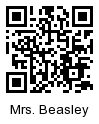 Email: rbeasley@chattooga.k12.ga.us		Website: http://rbeasleymath.weebly.comRemind101: Text @cc49 to 81010 or Email cc49@mail.remind.comMaterials:  Pencil, composition notebook, folder, paper, glue sticks, rulerClassroom Expectations:	Be on time:  Be in your assigned seat when the bell rings! Tardies will report to ISI.            Be prepared: Have paper, pencil, notebook and readiness to learn and work.            Be engaged: Participate, pay attention, take notes, and complete assignments.	Be responsible: Complete your own work and turn on time.	Be respectful: Be polite, don’t speak out of turn and take care of school property.	Be your best: You never know what you can do until you try!!! NO EXCUSES!!!!!Grading: A=90-100   B=80-89   C=70-79   D=0-69		Unit Tests – 50% 		 Quizzes – 20%		 Daily – 30%Assignments: Students must show all necessary steps and explain your thinking process used to arrive at the correct answer on ALL work. Failure to do so may result in loss of credit for the problem. All assignments need to be completed in pencil. Cheating will result in a grade of zero. Attendance/Make-Up Work: Regular class attendance is crucial to your success!!! If you are absent, it is your responsibility to complete all missing assignments. Cell Phones: No cell phones are allowed during class unless directed by the teacher.Hall Passes: You will receive 3 hall passes per semester. Any unused passes may be turned in with Mid-Term for bonus points.  Notebook: Students will be REQUIRED to keep an interactive notebook with all work/notes from each unit in it. These will be kept in the classroom except to study. Test Corrections: For each unit test you will be allowed to retake the test within 3 days of the original test. Students will need to make arrangements to do this before school (7:00 am).Chattooga High School iPad Student ContractTo Students:	Your assigned iPad is to use for educational purposes, innovation, and creativity. However, usage is a privilege and not a right. You must use your assigned iPad responsibly and are expected to fully participate with your iPad in all classroom activities as directed by your teachers. The student shall hold no security or ownership interest in the equipment, its software, or in the licenses to school installed software.To Parents:	Chattooga High School is focused on integrating technology into the classroom. With a significant investment in education technology and infrastructure, your child will be trained to utilize technology as a tool and resource in order to enhance their learning. The device can be used for a multitude of applications. 	The device can be used to word process, access the internet, and run a variety of “apps” that enhance the educational process. Teachers will communicate with students via school email and will distribute (and collect) many classroom papers and documents electronically. In order to facilitate this, students will be expected to use/create an email account.iPad Documents:The equipment is school property, not personal property. Saving documents with your iPad will be done using “cloud” document sharing capabilities. This requires the student to have an account with Dropbox or Google Drive. By using these accounts, documents can be saved and exported in various formats for later use and students will have access to documents from other computers via the Internet. These documents can also be shared with classmates and/or teachers.Expectations:I will take care of my iPad.I will never leave the iPad unattended.I will never loan out my iPad to other individuals.I will keep food and beverages away from my iPad since they may cause damages to the device.I will not disassemble any part of my iPad or attempt any repairs.I will protect my iPad by only carrying it while in case provided.I will use my iPad in ways that are appropriate, meet Chattooga High School expectations and are educational.I will not place decorations (such as stickers, markers, etc.) on the iPad.I will not deface the serial number iPad sticker on any iPad.I understand that my iPad is subject to inspection at any time without notice and remains the property of Chattooga High School. I will notify my teacher of any problems/issues with my assigned iPad.I will be responsible for all damage or loss caused by neglect or abuse. If you have ANY questions, please email me or contact the school and schedule a conference. Mrs. Renee Beasley        Email: rbeasley@chattooga.k12.ga.us       Website: http://rbeasleymath.weebly.comPlease sign and return by 8/7/15 stating that you and your parent/guardian understand the syllabus._________________________________________________Student Signature________________________________________________Parent/Guardian Signature_______________________________________________Parent phone contact (preferably cell)______________________________________________Parent email